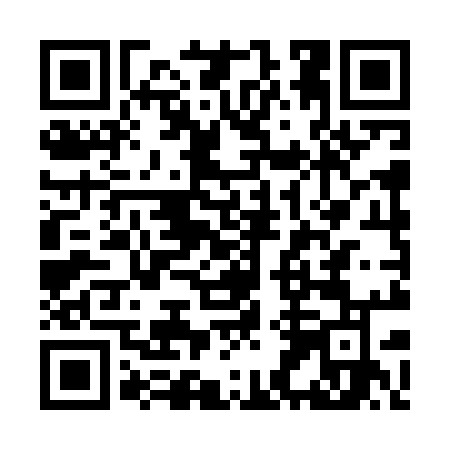 Ramadan times for Nha Trang, VietnamMon 11 Mar 2024 - Wed 10 Apr 2024High Latitude Method: NonePrayer Calculation Method: Muslim World LeagueAsar Calculation Method: ShafiPrayer times provided by https://www.salahtimes.comDateDayFajrSuhurSunriseDhuhrAsrIftarMaghribIsha11Mon4:434:435:5311:533:135:545:547:0012Tue4:424:425:5211:533:125:545:547:0013Wed4:424:425:5211:533:125:545:547:0014Thu4:414:415:5111:523:125:545:547:0015Fri4:404:405:5111:523:115:545:547:0016Sat4:404:405:5011:523:115:545:547:0017Sun4:394:395:4911:523:105:545:547:0018Mon4:384:385:4911:513:105:545:547:0019Tue4:384:385:4811:513:095:545:547:0020Wed4:374:375:4711:513:095:545:547:0021Thu4:364:365:4711:503:085:545:547:0022Fri4:364:365:4611:503:075:545:547:0023Sat4:354:355:4511:503:075:545:547:0124Sun4:344:345:4511:493:065:545:547:0125Mon4:344:345:4411:493:065:545:547:0126Tue4:334:335:4411:493:055:545:547:0127Wed4:324:325:4311:493:045:545:547:0128Thu4:324:325:4211:483:045:545:547:0129Fri4:314:315:4211:483:035:545:547:0130Sat4:304:305:4111:483:035:555:557:0131Sun4:304:305:4011:473:025:555:557:011Mon4:294:295:4011:473:015:555:557:012Tue4:284:285:3911:473:015:555:557:013Wed4:284:285:3811:463:005:555:557:024Thu4:274:275:3811:462:595:555:557:025Fri4:264:265:3711:462:595:555:557:026Sat4:254:255:3711:462:585:555:557:027Sun4:254:255:3611:452:575:555:557:028Mon4:244:245:3511:452:565:555:557:029Tue4:234:235:3511:452:565:555:557:0210Wed4:234:235:3411:452:555:555:557:02